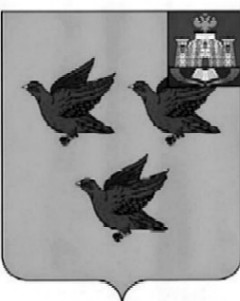 РОССИЙСКАЯ ФЕДЕРАЦИЯОРЛОВСКАЯ ОБЛАСТЬАДМИНИСТРАЦИЯ ГОРОДА ЛИВНЫПОСТАНОВЛЕНИЕ20 октября 2015 г.	                                                                        	 № 88 г. ЛивныО внесении изменений в постановление администрации города Ливны от 4 апреля 2012 года № 11«Об утверждении перечня муниципальных услуг и  муниципальных контрольных функций города Ливны Орловской области»	В целях актуализации перечня муниципальных услуг, предоставляемых органами местного самоуправления и муниципальными учреждениями города Ливны в связи с принятием Федерального  закона от 23 июня 2014 N 171-ФЗ "О внесении изменений в Земельный кодекс Российской Федерации и отдельные законодательные акты Российской Федерации", в соответствии с Федеральным законом от 27 июля 2010 года N 210-ФЗ «Об организации предоставления государственных и муниципальных услуг», администрация города  п о с т а н о в л я е т:	1. Внести в приложение к постановлению администрации города Ливны от 4 апреля 2012 № 11 "Об утверждении перечня муниципальных услуг и муниципальных контрольных функций города Ливны Орловской области" следующие изменения:         1.1. Изложить строки 14,15,16 раздела 1 в следующей редакции:2. Отделу информационных технологий (Бывшев И.В.) разместить  настоящее постановление на официальном сайте администрации города в информационно-телекоммуникационной сети "Интернет", в федеральной государственной информационной системе «Единый портал государственных и муниципальных услуг» и Федеральной государственной информационной системе "Федеральный реестр государственных и муниципальных услуг (функций)" и государственных информационных системах Орловской области "Региональный реестр государственных и муниципальных услуг (функций) Орловской области" и "Региональный портал государственных и муниципальных услуг (функций) Орловской области".3. Отделу документационного и хозяйственного обеспечения администрации города (Кофанова Л.И.) опубликовать настоящее постановление в газете «Ливенский вестник».        4. Контроль за исполнением настоящего постановления возложить на заместителя главы администрации по перспективному развитию и инвестиционной политике Пашенцеву О.А.Глава города                                                                              Л.И. Фаустов№п/пНаименование муниципальной услугиНормативный правовойакт, в соответствиис которым предоставляется услугаСтруктурное подразделение администрации, ответственноеза предоставление услуги14Предварительное согласование предоставления земельного участка в городе Ливны Орловской областиЗемельный кодекс Российской Федерации, Федеральный закон от 25.10.2001 N 137-ФЗ"О введении в действие Земельного кодекса Российской Федерации"Управление муниципального имущества администрации15Предоставление земельных участков, государственная собственность на которые не разграничена или находящихся в муниципальной собственности,  на которых расположены здания, сооружения на территории города Ливны Орловской областиЗемельный кодекс Российской Федерации;Федеральный закон от 25.10.2001 N 137-ФЗ"О введении в действие Земельного кодекса Российской Федерации"Управление муниципального имущества администрации16Заключение соглашений о перераспределении земельных участков (земель), государственная собственность на которые не разграничена или находящихся в муниципальной собственности, и земельных участков, находящихся в частной собственности на территории города Ливны Орловской областиЗемельный кодекс Российской Федерации;Управление муниципального имущества администрации